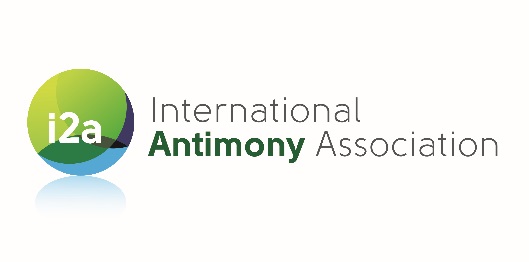 REQUEST FOR ADMISSION AS ASSOCIATE MEMBER TO THEBELGIAN NON-PROFIT ASSOCIATION:“INTERNATIONAL ANTIMONY ASSOCIATION VZW”The undersigned[name of company + address + identification number], validly represented by [name and function of representative];hereby files a written Request for Admission as an Associate Member of the International Antimony Association vzw (hereafter “i2a”) in accordance with article 3 of i2a’s By-Laws and schedule 4 of the Internal Agreement,and hereby declares:that it has received a full copy of the i2a By-Laws and the i2a Internal Agreement;that it complies with the conditions for admission as an Associate Member that are set forth in Schedule 4 of the Internal Agreement of i2a;that it agrees that as a consequence of becoming a Member of i2a it will automatically become a Party to the i2a Internal Agreement;that it commits to abide to the i2a By-Laws and the i2a Internal Agreement and commits to meet the financial obligations resulting from membership;that it recognizes in particular the terms and conditions set out in the i2a Internal Agreement and agrees to be bound and adhere to the terms and conditions described therein once it will have become a Member;that, in particular, it agrees with the latest version of the i2a cost matrix and shall pay the admission fee as determined by the latest “i2a budget” and the latest funding agreement (= cost matrix) of which it received a copy, so that, upon payment of the amounts indicated in the cost matrix, it will become a Member and obtain the full rights and obligations of a Party as defined in the i2a Internal Agreement. that if this Request for Admission is accepted by i2a in accordance with the procedures set forth in its By-Laws, this Request for Admission will be countersigned for approval by i2a, so that, in accordance with article 3 and 8 of the i2a By-Laws, the undersigned shall become an Associate Member of i2a, upon receipt by i2a of the applicable Membership fees.Done at [place] on ..….. , [year] and executed in two originals.  For [insert company name]					For i2aRepresented by [ insert name]					Title:[insert title] 							Signature:Signature: